Трудова діяльністьБІОГРАФІЧНА ДОВІДКАБУТРІЙ Дмитро СтефановичБІОГРАФІЧНА ДОВІДКАБУТРІЙ Дмитро Стефанович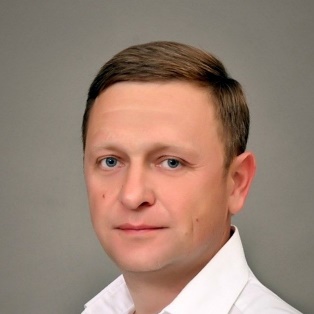 Працює першим заступником голови Херсонської обласної державної адміністрації з питань розвитку економіки, сільського господарства, зрошення та фінансів з 28 січня 2019 року першим заступником голови Херсонської обласної державної адміністрації з питань розвитку економіки, сільського господарства, зрошення та фінансів з 28 січня 2019 року першим заступником голови Херсонської обласної державної адміністрації з питань розвитку економіки, сільського господарства, зрошення та фінансів з 28 січня 2019 року Громадянствогромадянин Українигромадянин Українигромадянин УкраїниЧисло, місяць і рік народження15 березня 1973 року15 березня 1973 року15 березня 1973 рокуМісце народженняс. Чорнобаївка, Білозерський район‚ Херсонська область с. Чорнобаївка, Білозерський район‚ Херсонська область с. Чорнобаївка, Білозерський район‚ Херсонська область Освітаповна вища, магістр, 2019 р. Національна академія державного управління при Президентові України, «Державне управління», магістр державного управління; повна вища‚ магістр, 2013 р., Вищий навчальний заклад Укоопспілки «Полтавський університет економіки і торгівлі», економіка підприємства, магістр з економіки підприємстваповна вища, магістр, 2019 р. Національна академія державного управління при Президентові України, «Державне управління», магістр державного управління; повна вища‚ магістр, 2013 р., Вищий навчальний заклад Укоопспілки «Полтавський університет економіки і торгівлі», економіка підприємства, магістр з економіки підприємстваповна вища, магістр, 2019 р. Національна академія державного управління при Президентові України, «Державне управління», магістр державного управління; повна вища‚ магістр, 2013 р., Вищий навчальний заклад Укоопспілки «Полтавський університет економіки і торгівлі», економіка підприємства, магістр з економіки підприємстваНауковий ступінь, вчене званняне маєне маєне маєВолодіння мовамиукраїнською‚ російською - вільно; англійською - читає і перекладає зі словникомукраїнською‚ російською - вільно; англійською - читає і перекладає зі словникомукраїнською‚ російською - вільно; англійською - читає і перекладає зі словникомНагороди, почесні званняне маєне маєне маєПрийняття Присяги державного службовця28.12.201528.12.201528.12.2015Ранг державного службовця6 ранг (09.08.2016)6 ранг (09.08.2016)6 ранг (09.08.2016)Категорія посади державної служби«Б»«Б»«Б»Загальний стаж29 років 16 днів 29 років 16 днів 29 років 16 днів Стаж державної служби8 років 2 місяці 20 днів 8 років 2 місяці 20 днів 8 років 2 місяці 20 днів Стягненняне маєне маєне має11.1990 - 05.1991токар Херсонського електромеханічного заводу, м. Херсон;06.1991 - 06.1996санінструктор спортивного клубу «Чемпіон», м. Херсон;07.1996 - 11.2010зубний технік Херсонської міської дитячої стоматологічної поліклініки, м. Херсон;11.2010 - 12.2015заступник голови Чорнобаївської сільської ради Білозерського району Херсонської області, Херсонська область‚ Білозерський район‚ смт Чорнобаївка;12.2015 - 04.2016перший заступник голови Білозерської районної державної адміністрації, Херсонська область‚ смт Білозерка;04.2016 - 07.2016помічник голови (патронатна служба) Херсонської обласної державної адміністрації, м. Херсон;07.2016 - 08.2016головний спеціаліст відділу фінансового забезпечення апарату Херсонської обласної державної адміністрації,              м. Херсон;08.2016 - 01.2019директор Департаменту економічного розвитку та торгівлі Херсонської обласної державної адміністрації, м. Херсон;01.2019 - по цей                  часперший заступник голови Херсонської обласної державної адміністрації, м. Херсон;